WNIOSEK O ZAKUP PREFERENCYJNY PALIWA STAŁEGO DLA GOSPODARSTWA DOMOWEGONależy wypełnić WIELKIMI LITERAMIPola wyboru należy zaznaczyć               Organ do którego składany jest wniosek o zakup preferencyjny paliwa stałego dla gospodarstwa domowego.WÓJT GMINY BUKOWSKOBUKOWSKO 29038-505 BUKOWSKO2.   Dane dotyczące wnioskodawcy i jego gospodarstwa domowego:Imię (imiona) ………………………………………………………………………….…………………………Nazwisko………………………………………………………………………….………………………… Numer PESELNr telefonu *						………………………………………………………  Adres poczty elektronicznej *………………………………………………………(* - należy wskazać numer telefonu lub adres poczty elektronicznej)Adres, pod którym prowadzone jest gospodarstwo domowe, na rzecz którego jest dokonywany zakup preferencyjny:Gmina ………………………………………………………………………………………………. Miejscowość i kod pocztowy ………………………………………………………………………………………………. Ulica 				4. nr domu 			5. nr mieszkania ………………………………………………………………………………………………. Wnioskowane zapotrzebowanie i rodzaj paliwa stałego w ramach zakupu preferencyjnego            w okresie – maksymalnie łącznie 1 500 kg na każdy okres: ilość kg do dnia 31 grudnia 2022 r. 	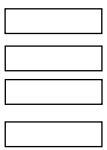  ekogroszek ** groszek ** orzech ** kostka **(**- Rodzaj i jakość paliwa stałego będzie zależna od dostępności u podmiotów wprowadzających do obrotu)Czy wnioskodawca dokonał już zakupu preferencyjnego (jeśli tak to w jakiej ilości) Tak                                Ilość 	kgNieOświadczam, że ja ani żaden członek mojego gospodarstwa domowego, na rzecz którego jest dokonywany zakup preferencyjny, nie nabyli paliwa stałego na sezon grzewczy przypadający na lata 2022-2023, po cenie niższej niż 2 000,00 zł brutto za tonę w ilości co najmniej takiej jak określona w przepisach wydanych na podstawie art. 8 ust. 2 ustawy z dnia 27 października                2022 r. o zakupie preferencyjnym paliwa stałego przez gospodarstwa domowe (Dz. U. z 2022r. poz. 2236). Jestem świadomy odpowiedzialności karnej za złożenie fałszywego oświadczenia wynikającej                z art. 233 § 6 ustawy z dnia 6 czerwca 1997 r. – Kodeks karny. ……………………………..			    …….…………………….. (miejscowość i data) 			                 (podpis wnioskodawcy)UWAGA:Wniosek o preferencyjny zakup paliwa stałego składa się:- pisemnie w Centrum Usług Społecznych w Bukowsku, Bukowsko 290, 38-505 Bukowsko;           lub- za pomocą środków komunikacji elektronicznej ePUAP (wówczas należy opatrzyć je kwalifikowanym podpisem elektronicznym lub uwierzytelnić z wykorzystaniem profilu zaufanego albo podpisem osobistym).Klauzula informacyjna:Wniosek o zakup preferencyjny  paliwa stałego dla gospodarstwa domowego W związku z realizacją wymogów art. 13 Rozporządzenia Parlamentu Europejskiego i Rady (UE) 2016/679 z dnia 27 kwietnia 2016 r. w sprawie ochrony osób fizycznych w związku z przetwarzaniem danych osobowych i w sprawie swobodnego przepływu takich danych oraz uchylenia dyrektywy 95/46/WE (ogólne rozporządzenie o ochronie danych Dz.U.UE.L.2016.119.1), informujemy o zasadach przetwarzania Pani/Pana danych osobowych oraz o przysługujących Pani/Panu prawach z tym związanych.Administratorem Pani/Pana danych osobowych jest Centrum Usług Społecznych w Bukowsku,               38-505 Bukowsko 290.Kontakt z Inspektorem Ochrony Danych (IOD) – iod@bukowsko.plAdministrator danych osobowych przetwarza Pani/Pana dane osobowe na podstawie obowiązujących przepisów prawa, zawartych umów oraz na podstawie udzielonej zgody.Pani/Pana dane osobowe przetwarzane będą w celu wypełnienia obowiązku prawnego związanego                  z realizacją Ustawy z dnia 27 listopada 2022r. o zakupie preferencyjnym paliwa stałego dla gospodarstw domowych.Dane po zrealizowaniu celu, dla którego zostały zebrane, będą przetwarzane do celów archiwalnych                     i przechowywane przez okres niezbędny do zrealizowania przepisów dotyczących archiwizowania danych obowiązujących u Administratora.Osoby, których dane dotyczą, mają prawo do:dostępu do swoich danych osobowych;żądania sprostowania danych, które są nieprawidłowe;żądania usunięcia danych, gdy:dane nie są już niezbędne do celów, dla których zostały zebrane;dane przetwarzane są niezgodnie z prawem;żądania ograniczenia przetwarzania, gdy:osoby te kwestionują prawidłowość danych;przetwarzanie jest niezgodne z prawem, a osoby te sprzeciwiają się usunięciu danych;Administrator nie potrzebuje już danych osobowych do celów przetwarzania, ale są one potrzebne osobom, których dane dotyczą, do ustalenia, dochodzenia lub obrony roszczeń.Ma Pani/Pan prawo do wniesienia skargi do organu nadzorczego, którym jest Prezes Urzędu Ochrony Danych Osobowych.Podanie danych przetwarzanych na podstawie zgody jest dobrowolne. Podanie pozostałych danych jest niezbędne w celu rozpatrzenia wniosku o przyznanie świadczenia wychowawczego na podstawie ustawy z dnia 11 lutego 2016 r. o pomocy państwa w wychowaniu dzieci. Odmowa podania tych danych wiązać się będzie z brakiem możliwości rozpatrzenia wniosku.Dane osobowe nie będą przetwarzane w sposób opierający się wyłącznie na zautomatyzowanym przetwarzaniu, w tym profilowaniu.